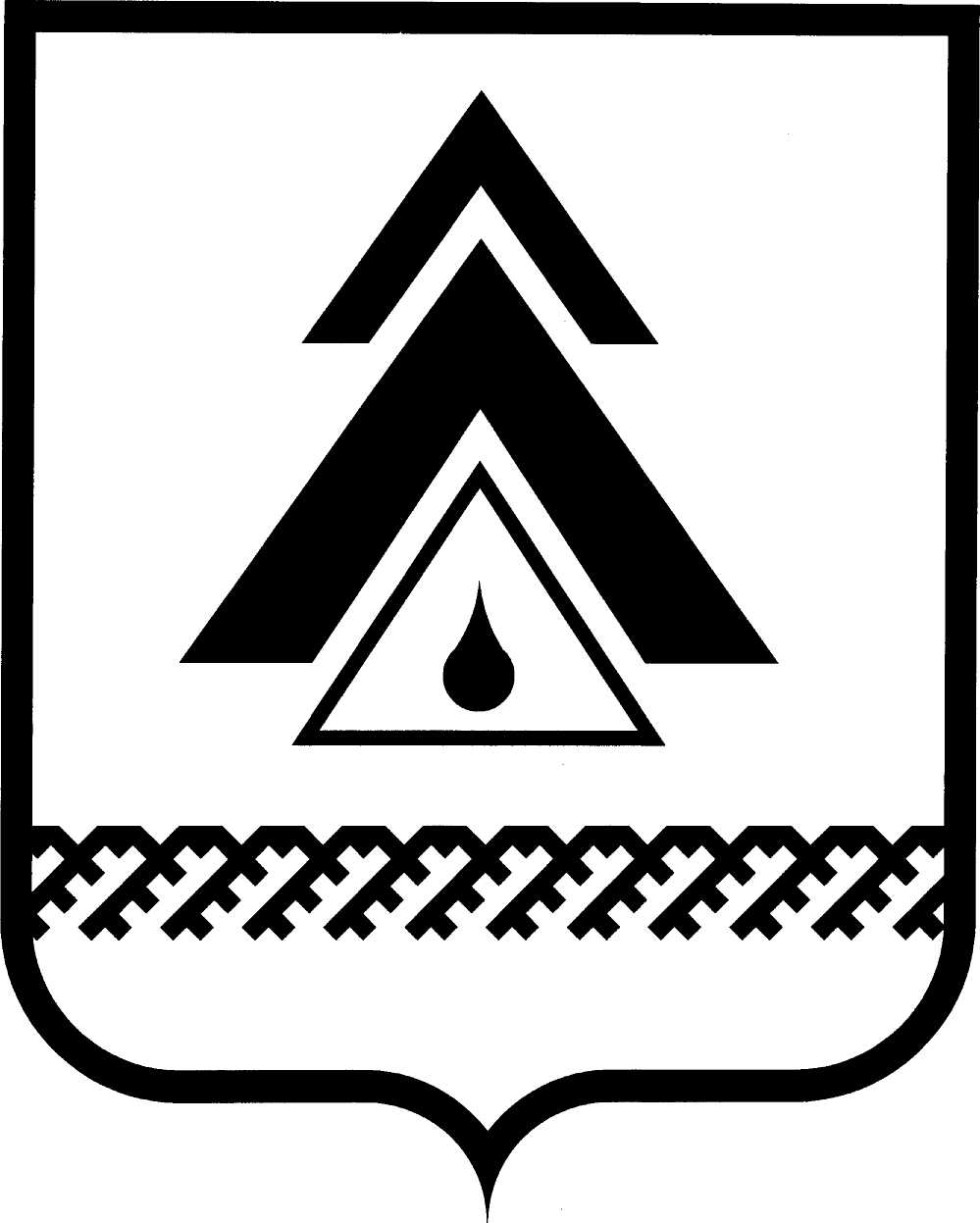 ДУМА НИЖНЕВАРТОВСКОГО РАЙОНАХанты-Мансийского автономного округа - ЮгрыРЕШЕНИЕО Порядке компенсации стоимости оздоровительных и санаторно-курортных путевок, и компенсации расходов на оплату стоимости проезда к месту лечения и обратно лицам, замещавшим муниципальные должности, вышедшим на пенсию, муниципальным служащим, вышедшим на пенсиюВ соответствии с Федеральным законом от 06.10.2003 N 131-ФЗ «Об общих принципах организации местного самоуправления в Российской Федерации», руководствуясь статьями 28, 51 Устава Нижневартовского района,Дума района РЕШИЛА:1. Утвердить Порядок компенсации стоимости оздоровительных и санаторно-курортных путевок и компенсации расходов на оплату стоимости проезда к месту лечения и обратно лицам, замещавшим муниципальные должности, вышедшим на пенсию, муниципальным служащим, вышедшим на пенсию, согласно приложению.2. Признать утратившими силу решения Думы района от:от 12.07.2016 № 49 «О Порядке компенсации стоимости оздоровительных и санаторно-курортных путевок лицам, замещавшим муниципальные должности, вышедшим на пенсию, муниципальным служащим, вышедшим на пенсию»;от 08.10.2021 № 672 «О внесении изменений в решение Думы района от 12.07.2016 № 49 «О Порядке компенсации стоимости оздоровительных и санаторно-курортных путевок лицам, замещавшим муниципальные должности, вышедшим на пенсию, муниципальным служащим, вышедшим на пенсию».3. Решение опубликовать (обнародовать) на официальном веб-сайте администрации Нижневартовского района (www.nvraion.ru) и в приложении «Официальный бюллетень» к районной  газете «Новости Приобья».4. Решение вступает в силу после его официального опубликования (обнародования) и распространяется на правоотношения, возникшие с 1 января 2023 года.5. Контроль за выполнением решения возложить на постоянную комиссию по бюджету, налогам, финансам и социально-экономическим вопросам Думы района (Е.Г. Поль).Приложение к решению Думы районаОт_________№ _______Порядоккомпенсации стоимости оздоровительных и санаторно-курортных путевок, и компенсации расходов на оплату стоимости проезда к месту лечения и обратно лицам, замещавшим муниципальные должности, вышедшим на пенсию, муниципальным служащим, вышедшим на пенсиюI. Общие положения1.1. Порядок компенсации стоимости оздоровительных и санаторно-курортных путевок и компенсации расходов на оплату стоимости проезда к месту лечения и обратно (далее – компенсация стоимости путёвок, компенсация стоимости проезда) лицам, замещавшим муниципальные должности, вышедшим на пенсию, муниципальным служащим, вышедшим на пенсию (далее - Порядок), разработан в целях регулирования правоотношений, связанных с дополнительными гарантиями лицам, замещавшим муниципальные должности, вышедшим на пенсию, муниципальным служащим, вышедшим на пенсию.1.2. Настоящий Порядок распространяется на лиц, замещавших муниципальные должности, должности муниципальной службы в муниципальном образовании Нижневартовский район не менее 10 лет и получающих пенсию за выслугу лет, назначенную администрацией Нижневартовского района и выплачиваемую за счет средств бюджета района.1.3. Для определения стажа работы при предоставлении компенсации стаж работы на муниципальных должностях и должностях муниципальной службы суммируется.1.4. Порядок распространяется на вышеуказанных лиц, являющихся неработающими пенсионерами.II. Порядок компенсациистоимости путевок, компенсации стоимости проезда2.1. Компенсация стоимости оздоровительных и санаторно-курортных путевок санаторно-курортных организаций, расположенных в пределах Российской Федерации, предоставляется один раз в два года в размере не более 100 000 рублей.2.2. Компенсация расходов на оплату стоимости проезда к месту лечения и обратно производится в пределах территории Российской Федерации.2.3. Компенсация стоимости проезда осуществляется в порядке, аналогичном порядку компенсации расходов на оплату стоимости проезда и провоза багажа к месту использования отпуска и обратно для лиц, проживающих в Ханты-Мансийском автономном округе – Югре, работающих в организациях, финансируемых из бюджета Нижневартовского района, утверждённому решением Думы района.2.4. Компенсация стоимости путевок и компенсация стоимости проезда производится на основании заявления лица, имеющего право на компенсацию (по форме, согласно приложению 1 к Порядку) и перечня документов (согласно приложению 2 к Порядку).Компенсация расходов на оплату стоимости проезда к месту лечения и обратно производится в течение 30 календарных дней после представления лицом, имеющим право на компенсацию, полного пакета документов.2.5. Расходы, связанные с компенсацией стоимости путевок и компенсацией стоимости проезда, установленные настоящим Решением, являются расходными обязательствами Нижневартовского района и осуществляются в пределах средств бюджета района предусмотренных в текущем году на эти цели в бюджетных сметах.»Приложение 1к Порядку компенсации стоимости оздоровительных и санаторно-курортных путевок, и компенсации расходов на оплату стоимости проезда к месту лечения и обратно лицам, замещавшим муниципальные должности, вышедшим на пенсию, муниципальным служащим, вышедшим на пенсиюЗаместителю главы района_______________________________от ____________________________________________________________проживающего по адресу:_______________________________номер телефона ЗаявлениеПрошу компенсировать стоимость оздоровительных и санаторно-курортных путевок и компенсировать расходы на оплату стоимости проезда к месту лечения и обратно в сумме____________________________.________________________________________________________________________согласно прилагаемым документам:	1. Банковские реквизиты;2. Копия и оригинал трудовой книжки, предоставляемые для сличения данных либо заверенная копия трудовой книжки (нужное подчеркнуть).3. Справка лечебного учреждения о необходимости санаторно-курортного лечения.4. Отрывной талон к путевке.5. Проездные документы.6. Документы, подтверждающие оплату.7. Копия лицензии санаторно-курортного учреждения с приложением, заверенные печатью и подписью руководителя или уполномоченного лица, или выписка из реестра лицензий.Дата ______________                               Подпись _________________Приложение 2к Порядку компенсации стоимости оздоровительных и санаторно-курортных путевок, и компенсации расходов на оплату стоимости проезда к месту лечения и обратно лицам, замещавшим муниципальные должности, вышедшим на пенсию, муниципальным служащим, вышедшим на пенсиюПеречень документов, необходимых для компенсации стоимости оздоровительных и санаторно-курортных путевок, и компенсации расходов на оплату стоимости проезда к месту лечения и обратно лицам, замещавшим муниципальные должности, вышедшим на пенсию, муниципальным служащим, вышедшим на пенсию1. Заявление о выплате компенсации стоимости оздоровительных и санаторно-курортных путевок, и компенсации расходов на оплату стоимости проезда к месту лечения и обратно с приложением реквизитов для перечисления на счет получателя выплаты.2. Копия и оригинал трудовой книжки, предоставляемые для сличения данных либо заверенная копия трудовой книжки.3. Справка лечебного учреждения о необходимости санаторно-курортного лечения.4. Отрывной талон к путевке.5. Проездные документы.6. Документы, подтверждающие оплату (кассовый чек, квитанция об оплате, другие платежные документы). При приобретении путевок в кредит: копия кредитного договора; копия документа, подтверждающего произведенную банком оплату, заверенные печатью и подписью руководителя или уполномоченного лица.7. Копия лицензии санаторно-курортного учреждения с приложением, заверенные печатью и подписью руководителя или уполномоченного лица, или выписка из реестра лицензий.от _______________г. Нижневартовск                                                       № ____         Председатель Думы района______________И.В. ЗаводскаяГлава района ______________Б.А. Саломатин   